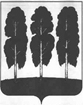 ДУМА БЕРЕЗОВСКОГО РАЙОНАХАНТЫ-МАНСИЙСКОГО АВТОНОМНОГО ОКРУГА – ЮГРЫ РЕШЕНИЕот 10 мая 2023 года		                                                                        № 229пгт. БерезовоО внесении изменений в приложение к решению Думы Березовского района от 12 декабря 2022 года № 168                      «О прогнозном плане (программе) приватизации муниципального имущества Березовского района на 2023 год и плановый период 2024-2025 годы»(признан утратившим силу решением Думы района от 13 ноября 2023 года № 290)В соответствии с пунктом 2.6. приложения к решению Думы Березовского района от 05 июня 2014 года № 459 «Об утверждения Положения о порядке планирования и принятия решений об условиях приватизации имущества, находящегося в собственности муниципального образования Березовский район», рассмотрев представленное комитетом по земельным ресурсам и управлению муниципальным имуществом администрации Березовского района дополнение в прогнозный план (программу) приватизации муниципального имущества Березовского района на 2023 год и основных направлениях приватизации муниципального имущества Березовского района на 2024-2025 годы,Дума района РЕШИЛА:Внести в приложение к решению Думы Березовского района от                            12 декабря 2022 года № 168 «О прогнозном плане (программе) приватизации муниципального имущества Березовского района на 2023 год и плановый период 2024-2025 годы» следующие изменения:статью 3 дополнить пунктом 3.3. следующего содержания:«3.3. Перечень хозяйственных обществ, акции (доли) в которых находятся в собственности Березовского района, планируемые к приватизации:».Опубликовать решение в газете «Жизнь Югры» и разместить на официальном веб - сайте органов местного самоуправления Березовского района.Настоящее решение вступает в силу после его подписания.Председатель ДумыБерезовского района	    З.Р. Канева№ п/пНаименование, местонахождение хозяйственного обществаПроцент акций (долей), принадлежащих муниципальному району, в общем количестве акций (долей)Номинальная стоимость акций (долей), руб.Количество акций (долей), подлежащих приватизации, шт.Процент акций (долей), подлежащих приватизации, в общем количестве акций (долей)1АО Березовогаз, 628140, Ханты-Мансийский автономный                                                                              округ – Югра, Березовский район,пгт. Березово,             ул. Лермонтова,                 д. 2026,21 059 000,00176526,2